武汉理工大学2021年公共管理硕士（MPA）研究生网上报名流程第一步 用户注册和登录打开网址：yz.chsi.com.cn，就会出现以下界面：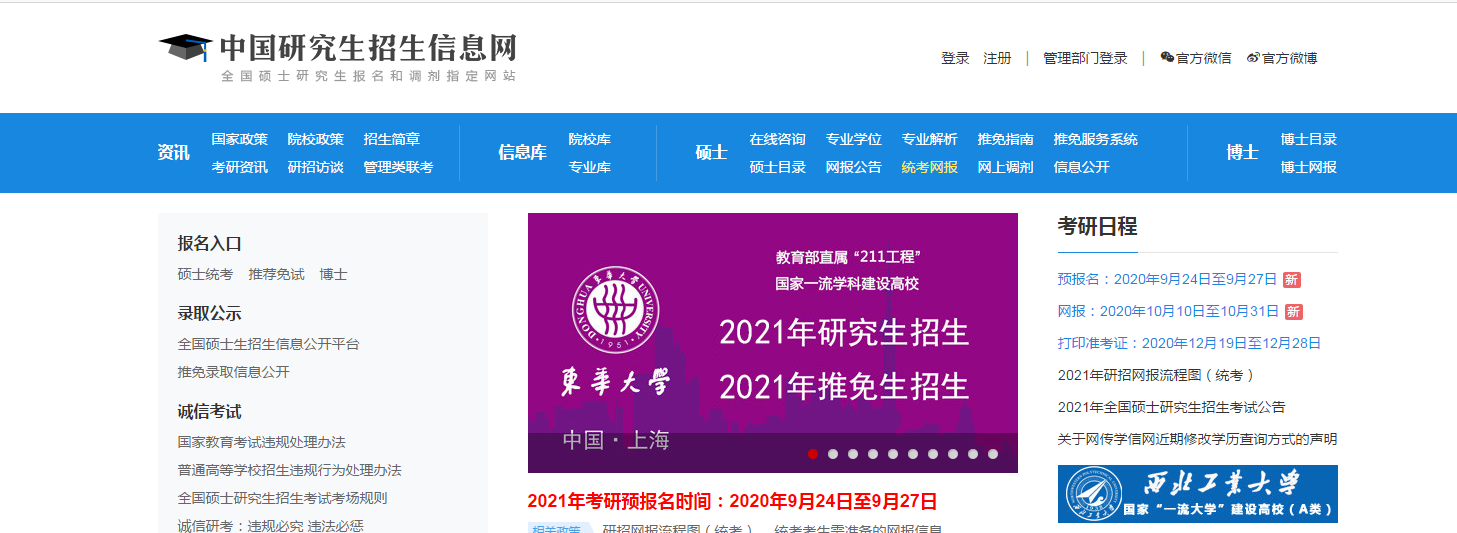 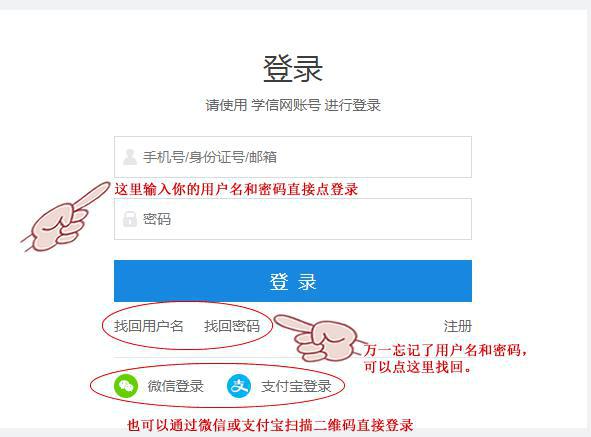 第二步 填写考生信息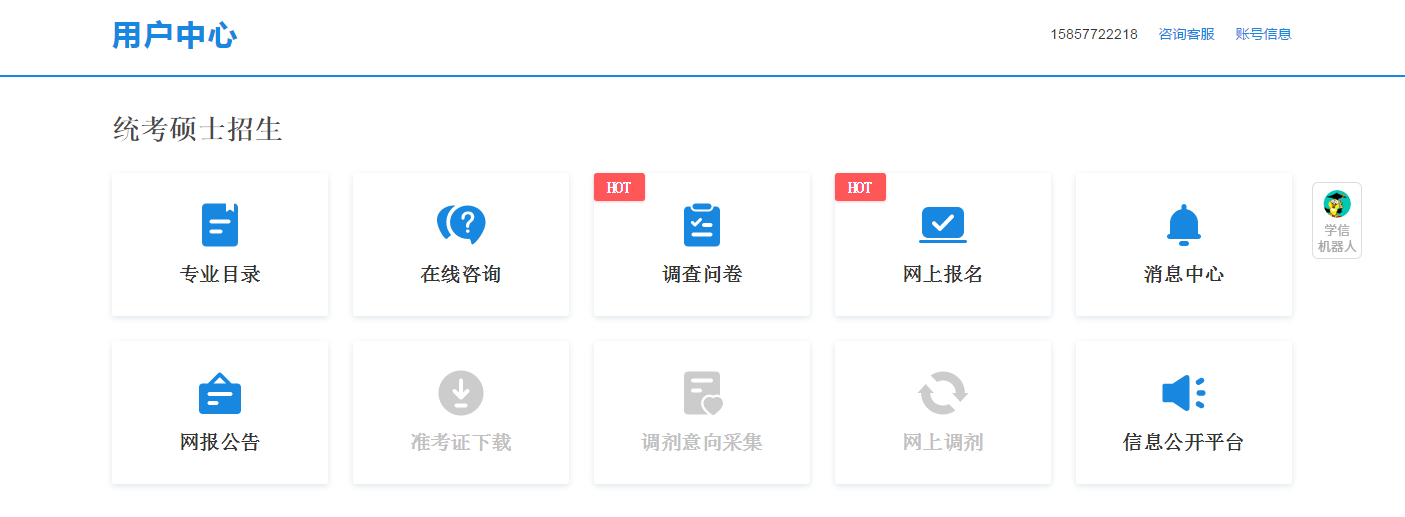 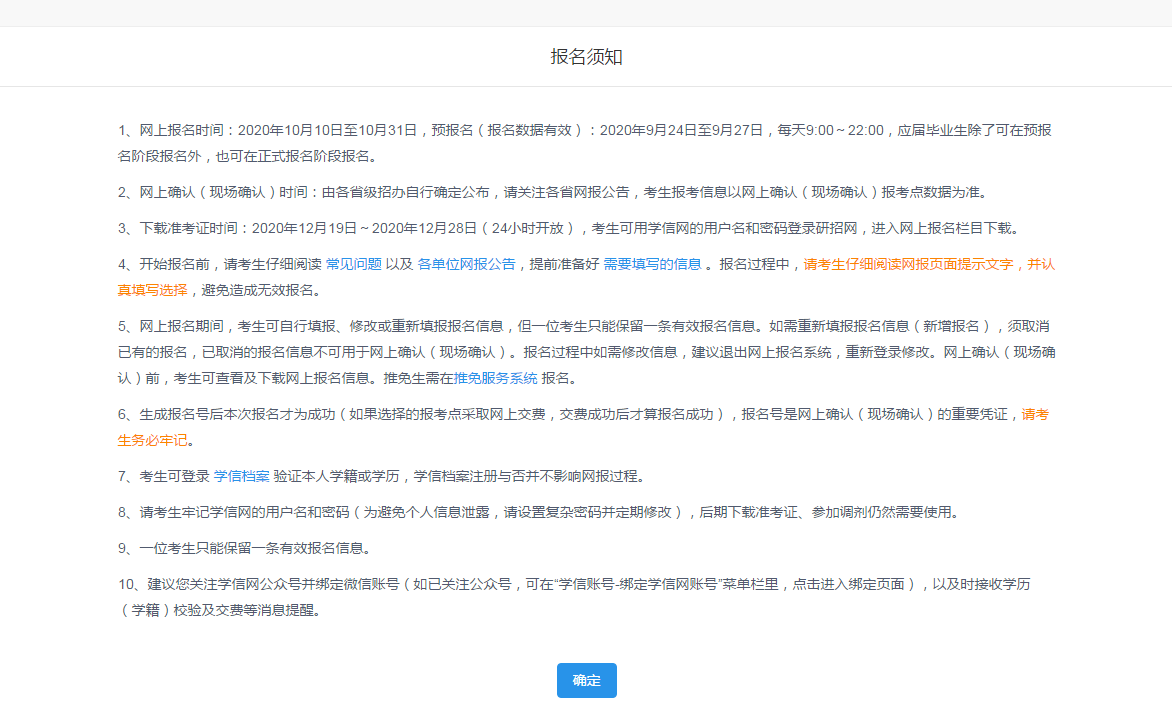 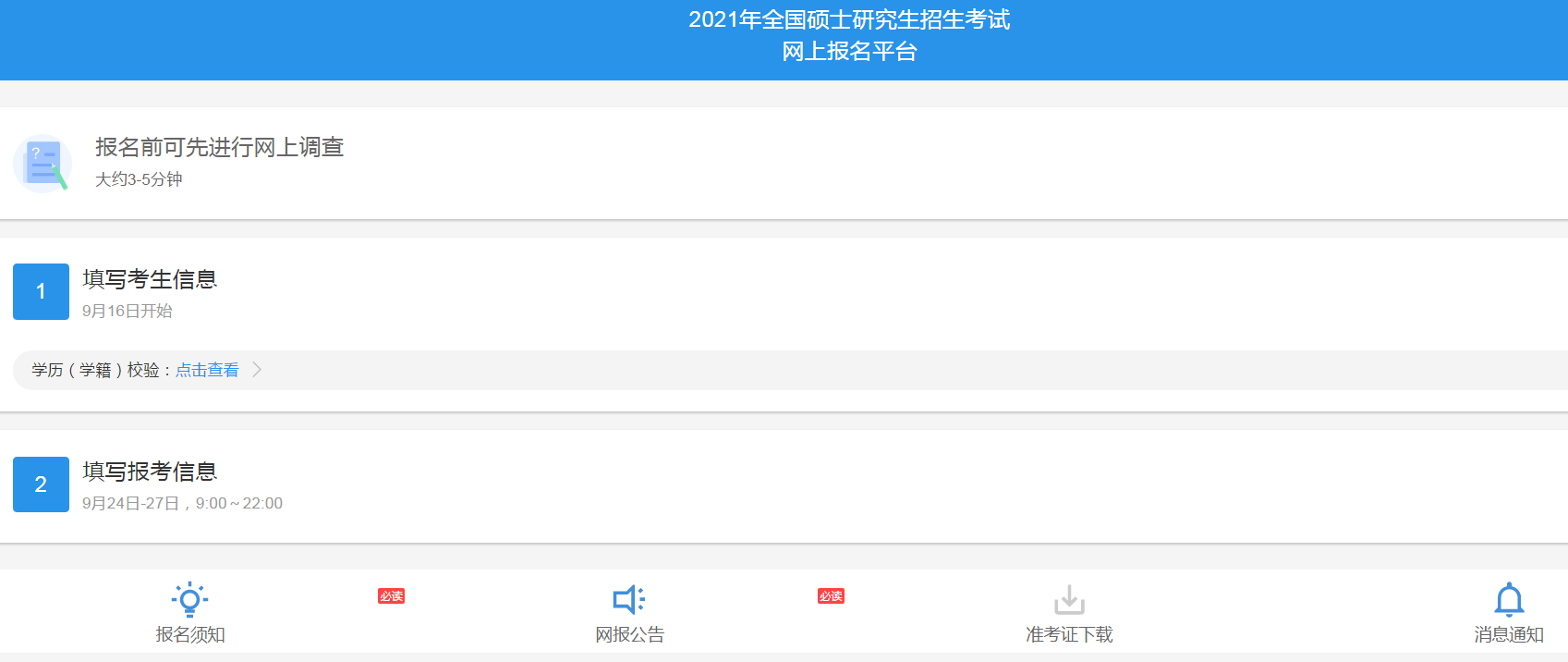 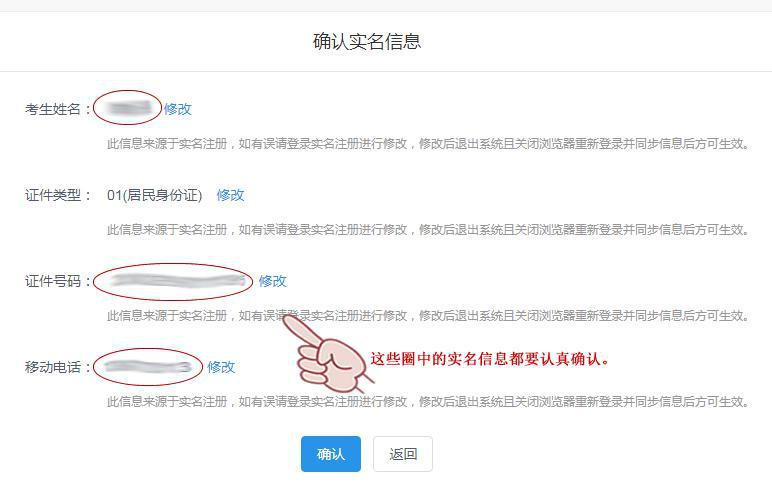 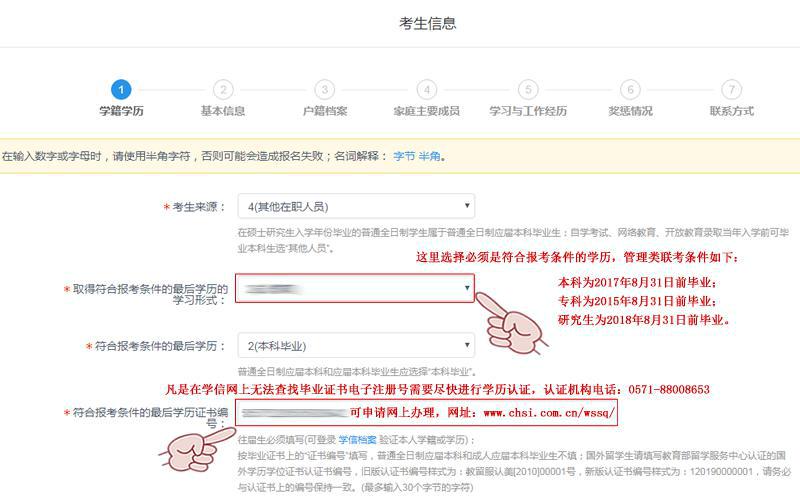 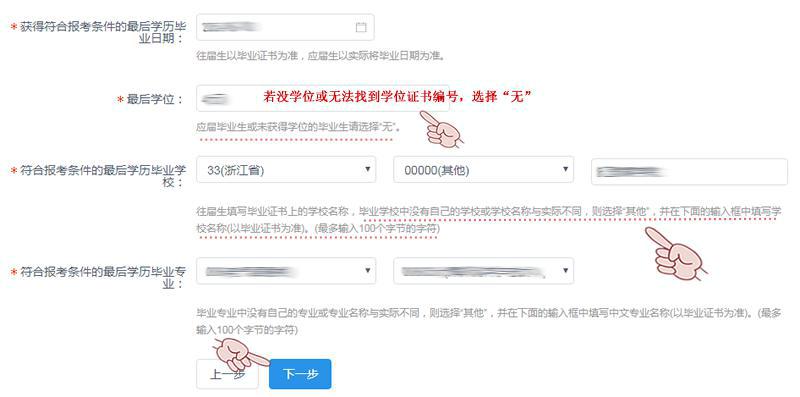 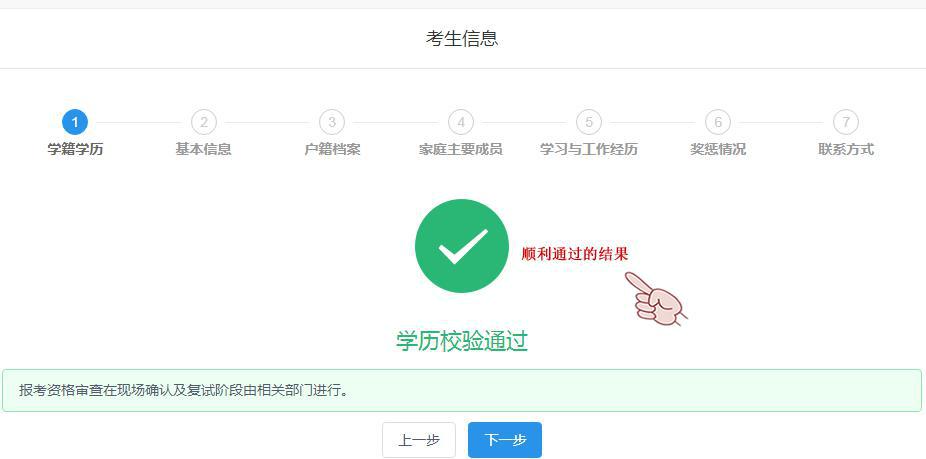 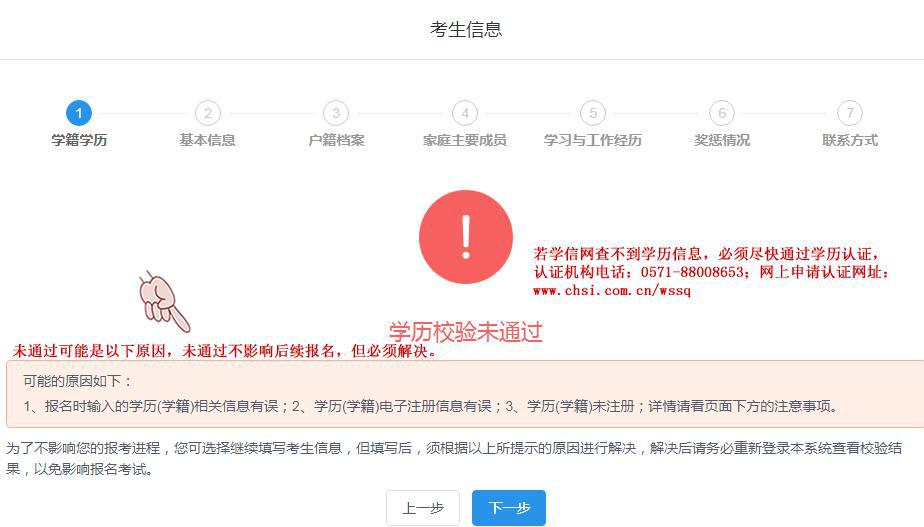 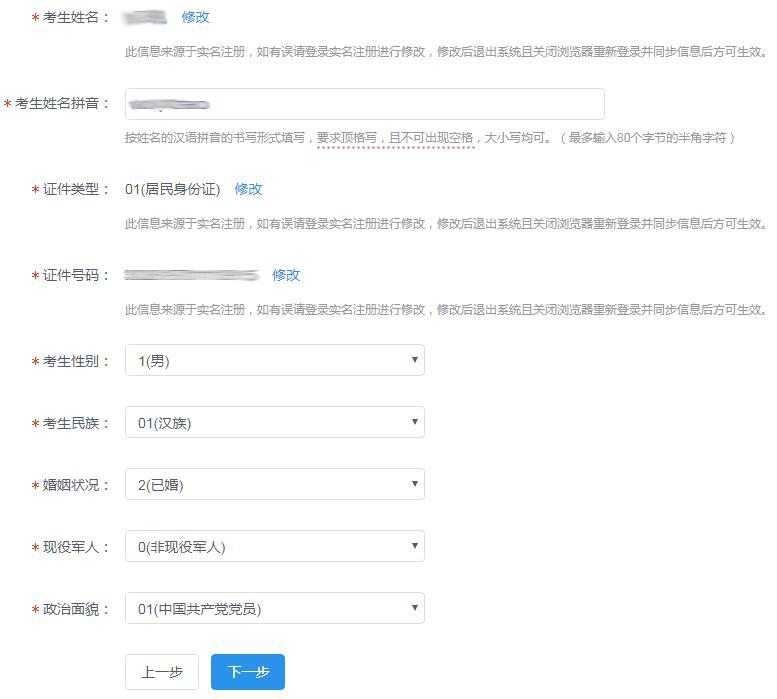 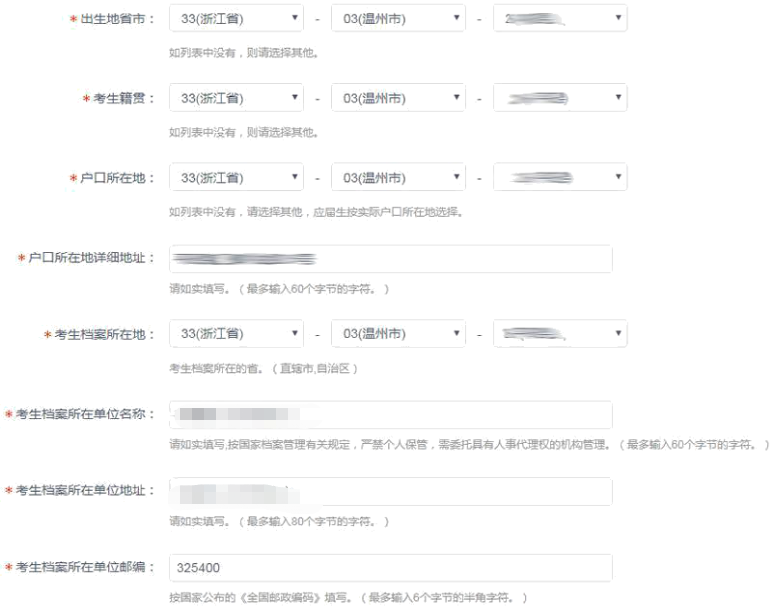 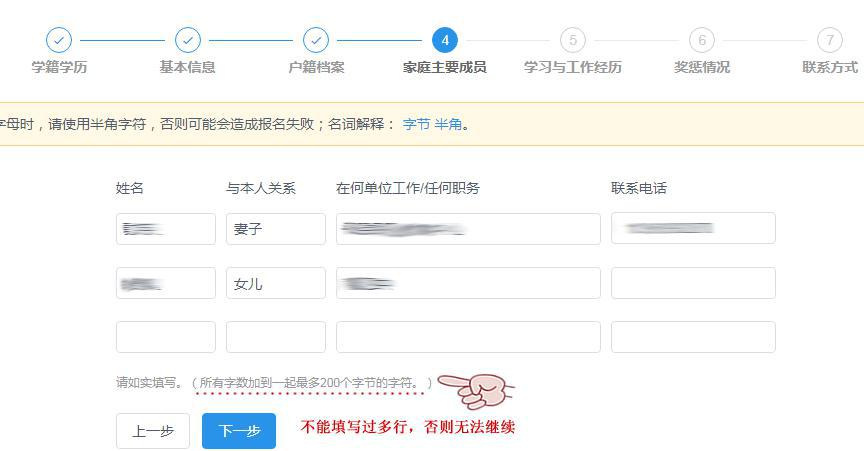 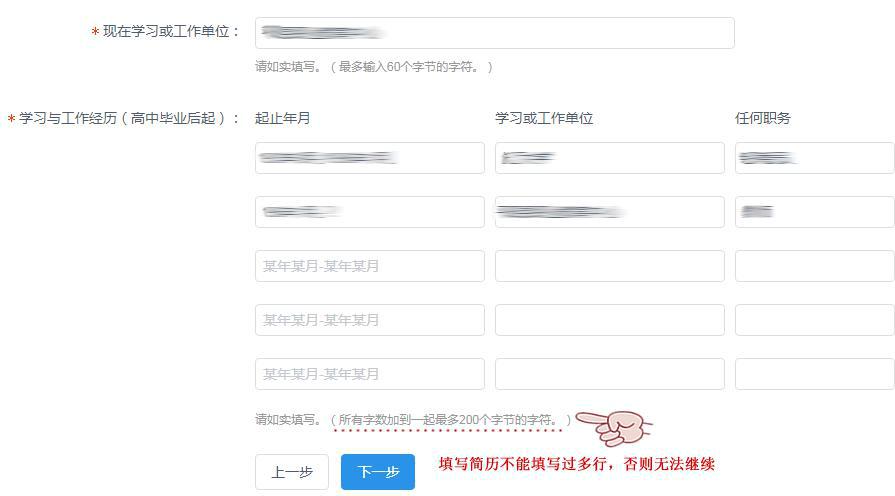 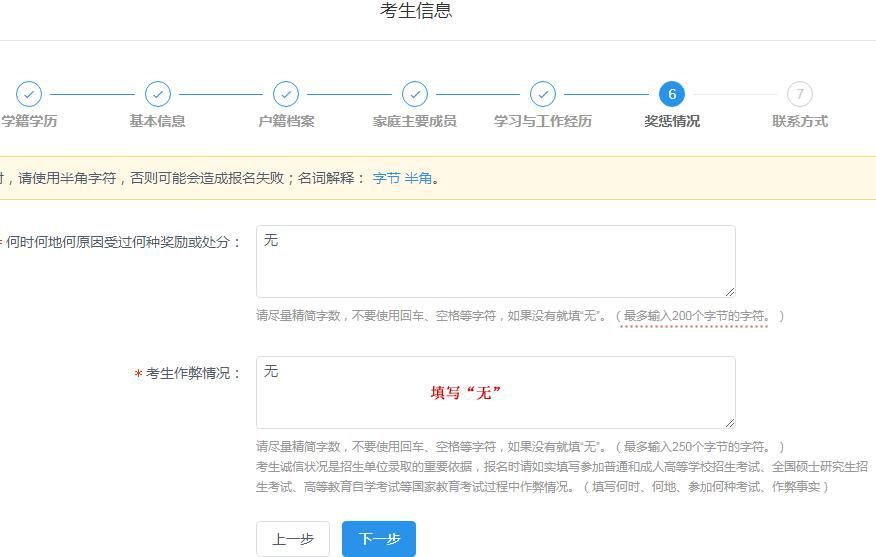 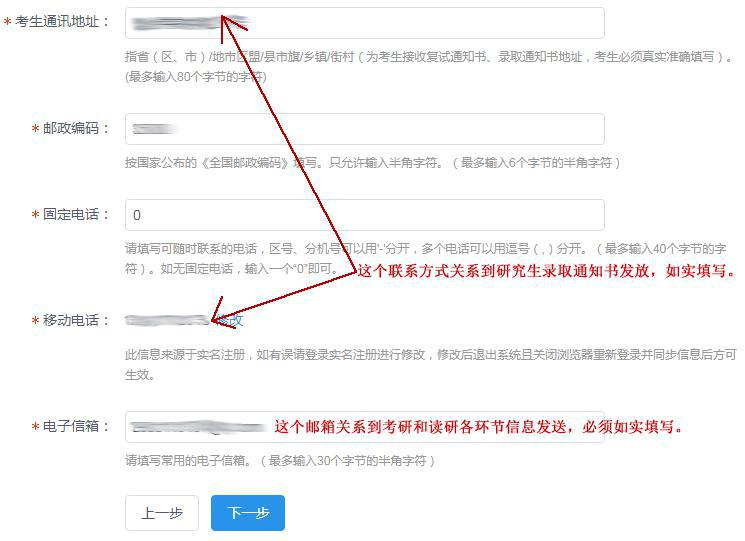 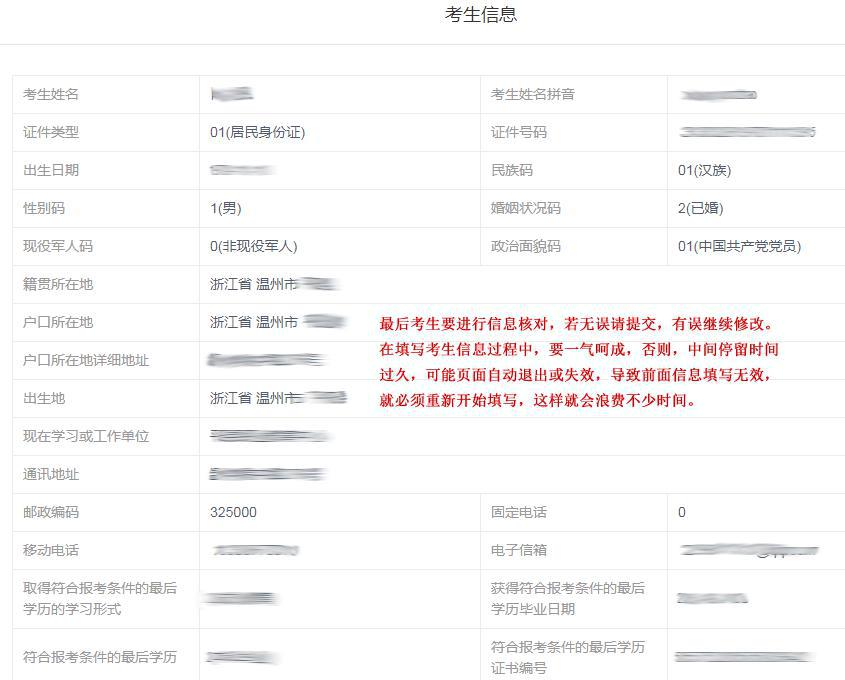 第三步 填写报考信息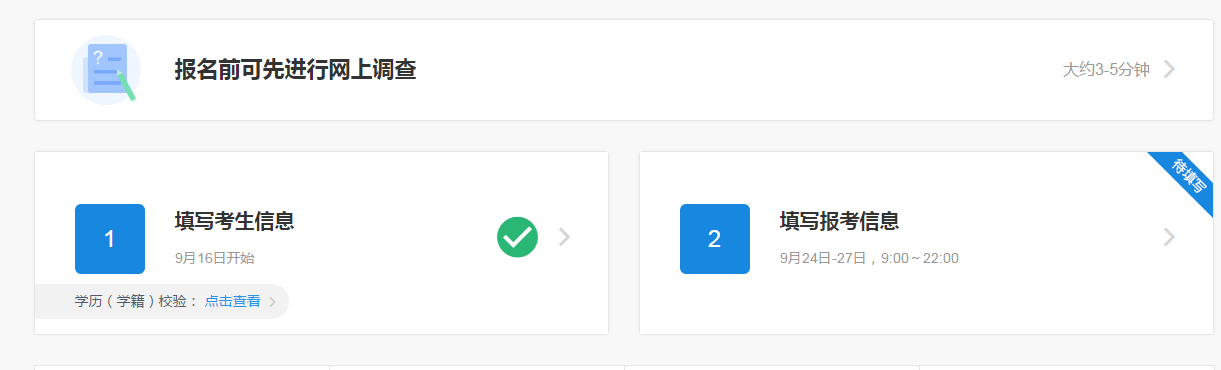 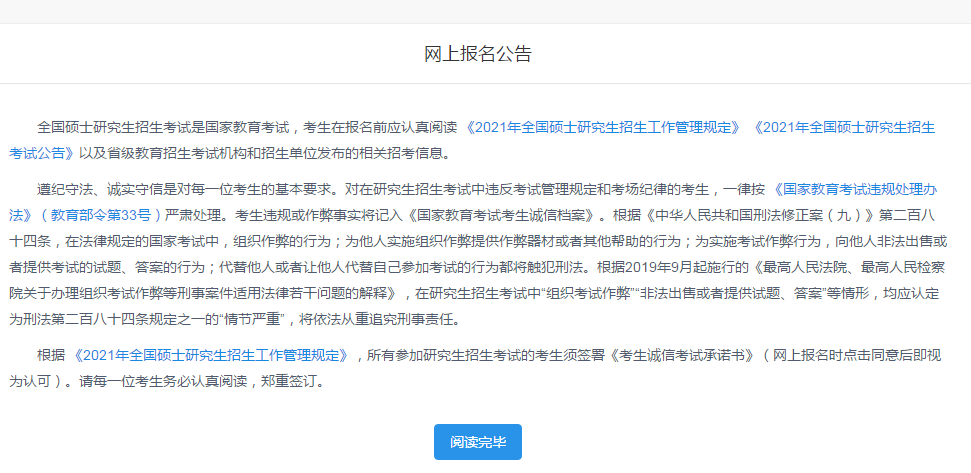 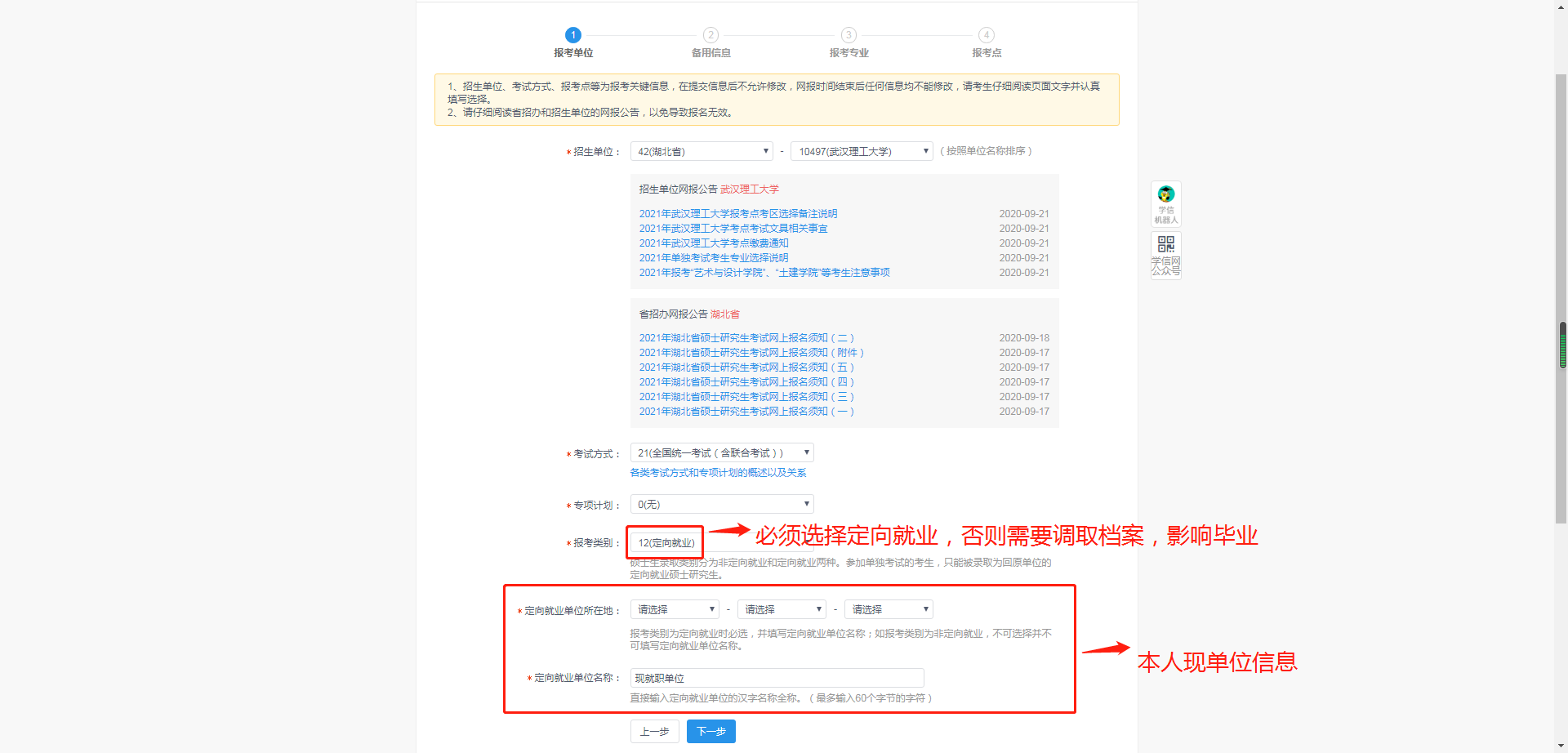 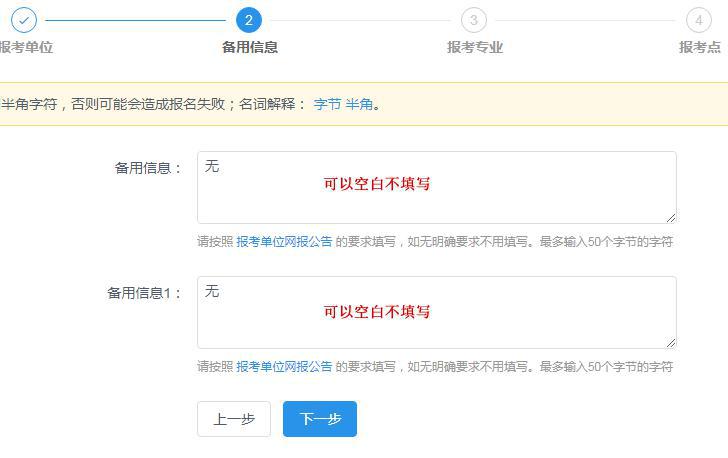 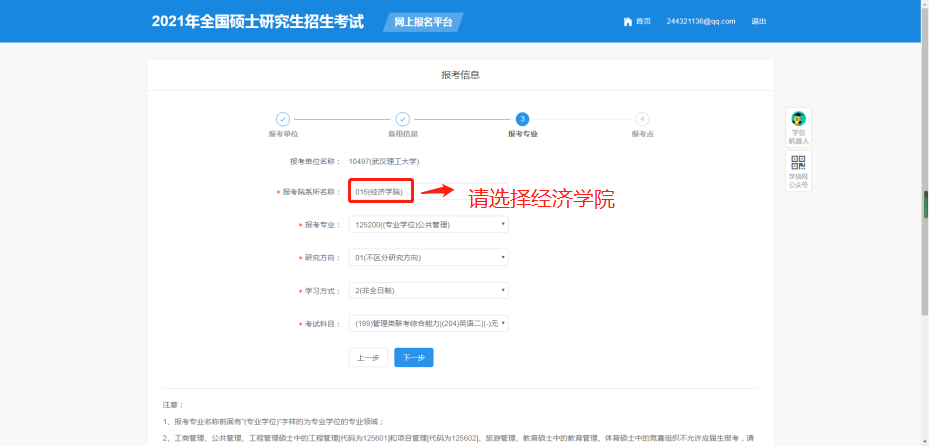 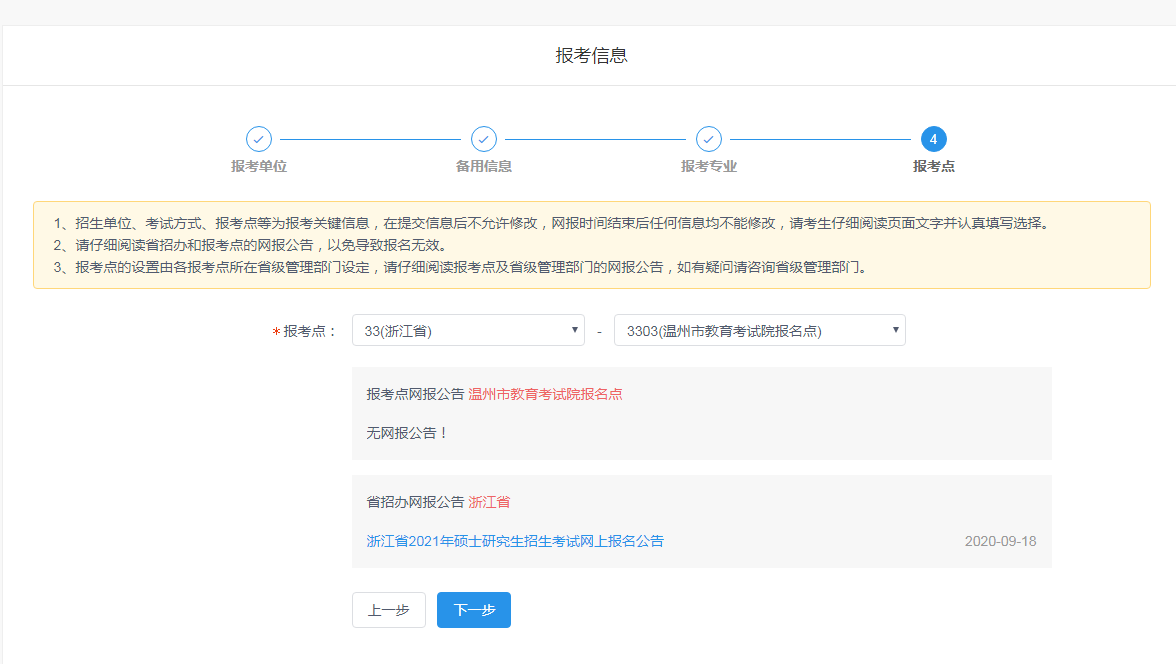 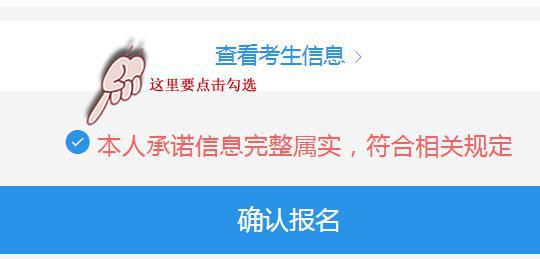 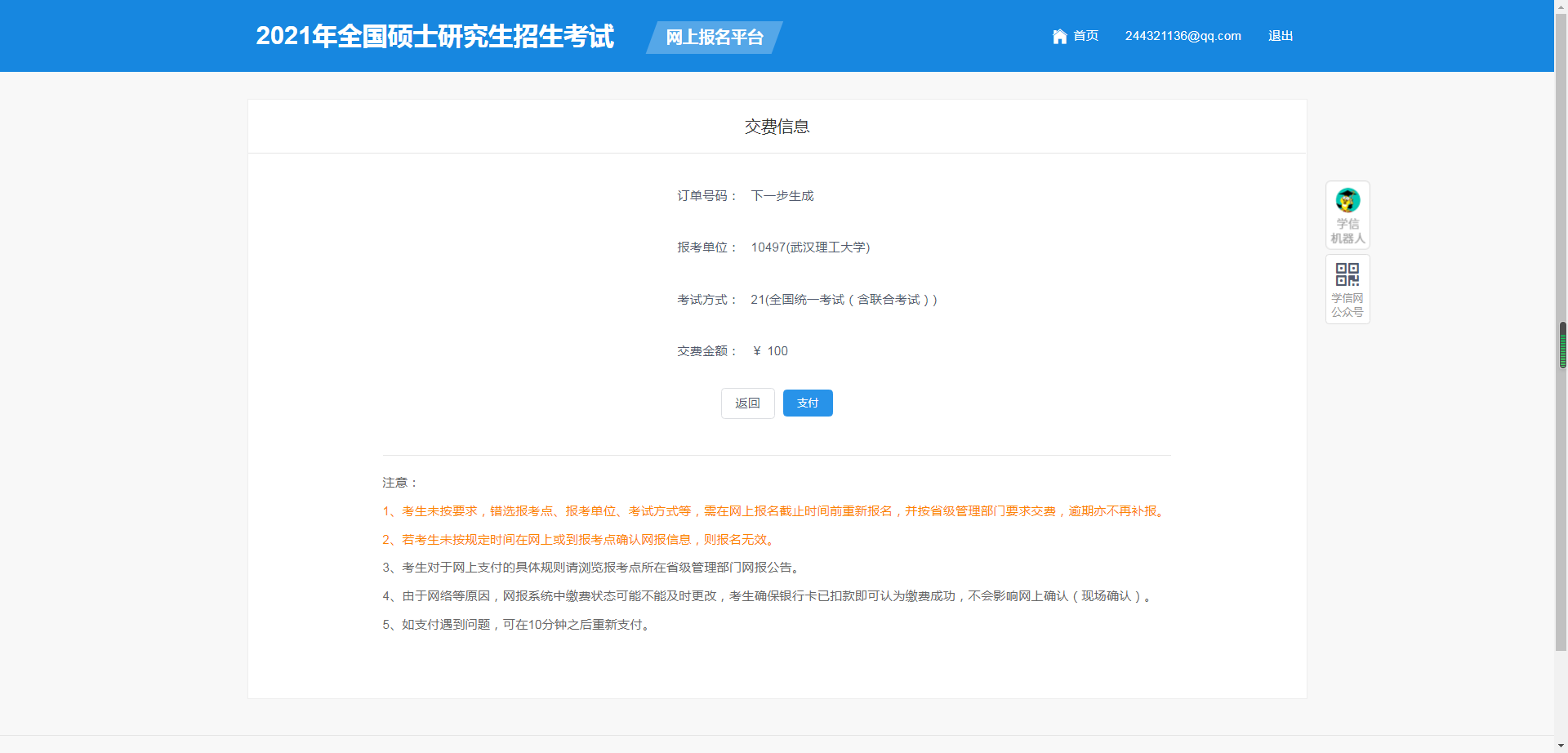 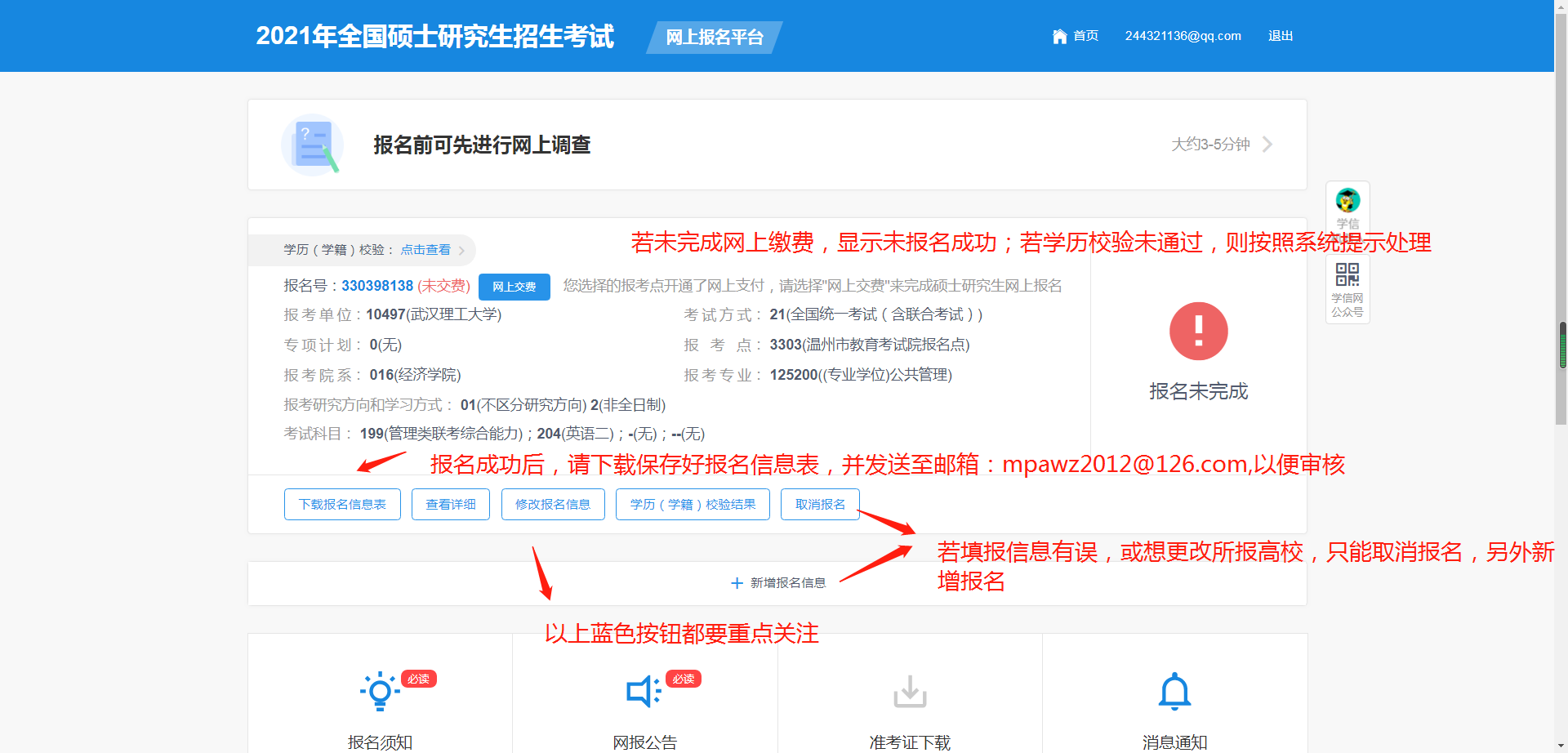 